A.C.E.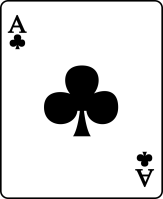 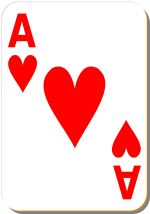 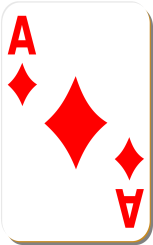 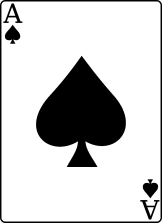 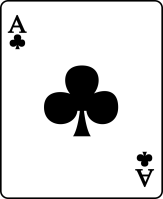 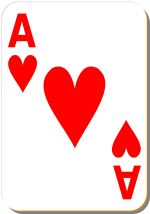 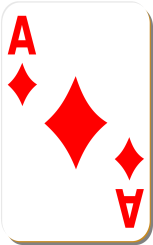 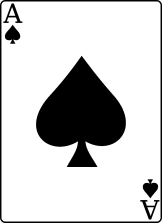 Your next constructed response question!Answer	the question being asked.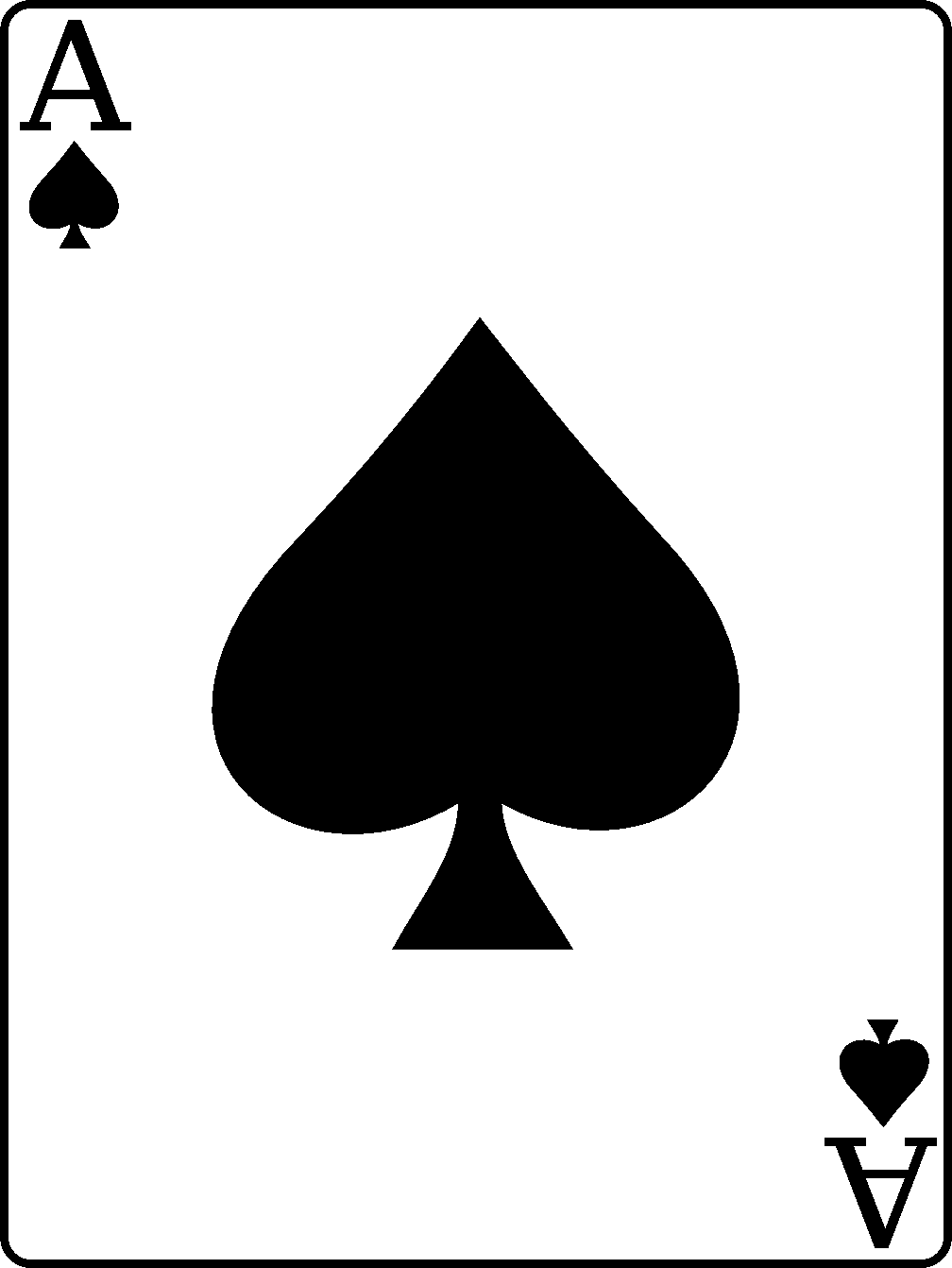 Reread and restate the question, using your answer to write your topic sentence.Cite 	evidence from the text to support your answer.	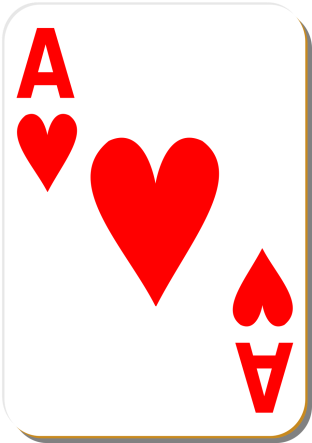 E x t e n d 	your answer.	Explain your answer using your prior knowledge and your own personal experience.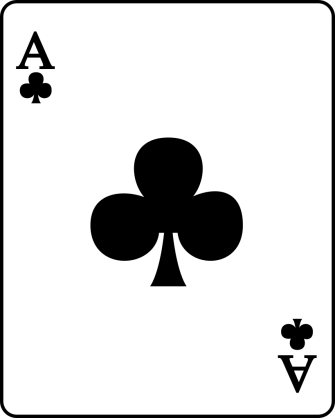 